Mielieji mokiniai, suraskite ir atneškite: 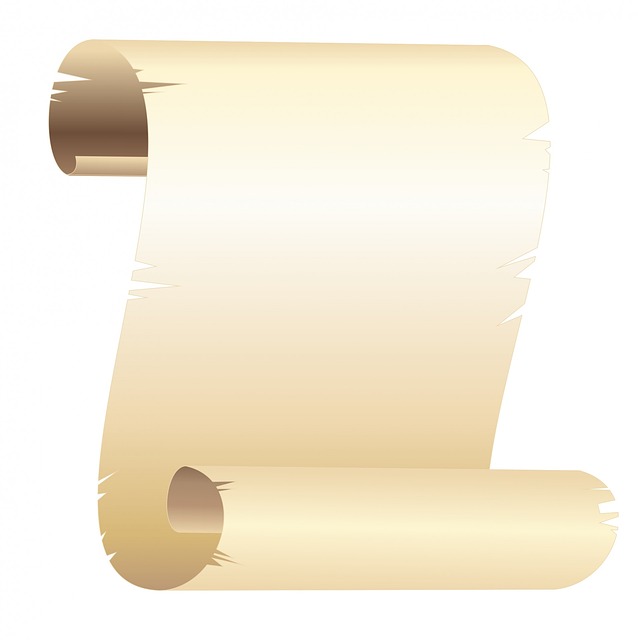 Sukurtą daiktą, kurį, nusigręždami nuo Dievo pasigamindavo žmonės; (Pr 3,7)Tai, ko Mozė ir jo tauta per 40 klajonių metų tikrai nematė;Daiktą, kuriuo Dovydas nukovė Galijotą... (1Sam 17, 49-50)....ir lai tų daiktų būna tiek, kiek žmonių užrašė Gerąją Naujieną;Gamtos dalelę, kurios tikroji spalva simbolizuoja viltį ir tikėjimą;Tai, ant ko gulėjo Kūdikėlis Jėzus;( Lk 2,12)Kažką, kurio pavadinimas prasidėtų ta pačia raide kaip ir kunigo liturginio drabužio, užsidedamo ant kaklo;Dalelę tos stichijos, su kuria kovodamas Jėzus padarė daug stebuklų; (Mt 14,22-33; Mk 4,35-41)Vieną iš Jėzaus simbolių;Kažką mažą, minkštą, lengvą purų, tai, kas galėtų priklausyti Šv. Dvasios simboliui. (Mk1,10)Atlikę užduotį grįžkite. Ant žemės nupieškite slaptą pirmųjų krikščionių ženklą. Atneštuosius radinius sudėkite aplink jį.Jūs turite 15 min. Sėkmės!Panaudojant užduočių atsakymus, per 10 min. sukurti pasakojimą, kurio paskutinis sakinys būtų : „Taip, nes jis buvo krikščionis“.P.S.: Pirmieji – visada laimi.....Mielieji mokiniai, suraskite ir atneškite: Sukurtą daiktą, kurį, nusigręždami nuo Dievo pasigamindavo žmonės; (Pr 3,7) Tai, ko Mozė ir jo tauta per 40 klajonių metų tikrai nematė;Daiktą, kuriuo Dovydas nukovė Galijotą... (1Sam 17, 49-50)....ir lai tų daiktų būna tiek, kiek žmonių užrašė Gerąją Naujieną;Gamtos dalelę, kurios tikroji spalva simbolizuoja viltį ir tikėjimą;Tai, ant ko gulėjo Kūdikėlis Jėzus; ( Lk 2,12)Kažką, kurio pavadinimas prasidėtų ta pačia raide kaip ir kunigo liturginio drabužio, užsidedamo ant kaklo;Dalelę tos stichijos, su kuria kovodamas Jėzus padarė daug stebuklų; (Mt 14,22-33; Mk 4,35-41)Vieną iš Jėzaus simbolių;Kažką mažą, minkštą, lengvą purų, tai, kas galėtų priklausyti Šv. Dvasios simboliui. (Mk1,10)Atlikę užduotį grįžkite. Ant žemės nupieškite slaptą pirmųjų krikščionių ženklą. Atneštuosius radinius sudėkite aplink jį.Jūs turite 15 min. Sėkmės!Panaudojant užduočių atsakymus, per 10 min. sukurti pasakojimą, kurio paskutinis sakinys būtų: „Taip, nes jis buvo krikščionis“.P.S.: Pirmieji – visada laimi.....